http://animalhealthaustralia.cmail19.com/t/ViewEmail/r/74B3AB0CD1FF9DE22540EF23F30FEDED/1FC26B6E68757E176707B176AE29F890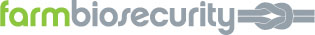 newsSeptember 2018September 2018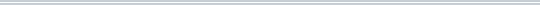 Fences make for good neighboursFences make for good neighboursOne-on-one with Peter BirdRecently when asked what the big issue in biosecurity is, Casella’s South Australian Vineyard Manager Peter Bird paused, then reluctantly responded: grower apathy.“And I include myself in that!” says Peter, who oversees 3,800 hectares of Casella vines across every SA wine region as well as 90 hectares of his own vines in Wrattonbully.“I look at my own, and our Casella vineyards and I don’t know whether I should be proud of the fact or stunned that we’ve kept Phylloxera out of South Australia. We’re not quarantine stations. There are good processes in place that lessen risk, but do not remove it, so the religious enforcement and adherence to protocols threatens to always be an issue."Read moreOne-on-one with Peter BirdRecently when asked what the big issue in biosecurity is, Casella’s South Australian Vineyard Manager Peter Bird paused, then reluctantly responded: grower apathy.“And I include myself in that!” says Peter, who oversees 3,800 hectares of Casella vines across every SA wine region as well as 90 hectares of his own vines in Wrattonbully.“I look at my own, and our Casella vineyards and I don’t know whether I should be proud of the fact or stunned that we’ve kept Phylloxera out of South Australia. We’re not quarantine stations. There are good processes in place that lessen risk, but do not remove it, so the religious enforcement and adherence to protocols threatens to always be an issue."Read more